Ո Ր Ո Շ ՈՒ Մ12 օգոստոսի  2020 թվականի   N 1089 - Ա ՀԱՄԱՅՆՔԻ ԿԱՊԱՆ ՔԱՂԱՔԻ Գ. ՆԺԴԵՀԻ  ՓՈՂՈՑԻ ԹԻՎ 24/9  ՀԱՍՑԵՈՒՄ ԳՏՆՎՈՂ  ԱՎՏՈՏՆԱԿԻ 0.0018 ՀԱ ԸՆԴՀԱՆՈՒՐ ՄԱԿԵՐԵՍՈՎ  ԲՆԱԿԱՎԱՅՐԵՐԻ ՆՇԱՆԱԿՈՒԹՅԱՆ ՀՈՂԵՐԻՑ 0,00041 ՀԱ ԱՅԼ ՀՈՂԱՄԱՍԻ ԳՈՐԾԱՌՆԱԿԱՆ ՆՇԱՆԱԿՈՒԹՅՈՒՆԸ ՓՈՓՈԽԵԼՈՒ, ՀՈՂԱՄԱՍԸ ՈՒՂՂԱԿԻ ՎԱՃԱՌՔԻ ՄԻՋՈՑՈՎ ԱՎՏՈՏՆԱԿԻ ՍԵՓԱԿԱՆԱՏԻՐՈՋԸ՝ ԱՐՏՈՒՐ ԳՐԻԳՈՐՅԱՆԻՆ ՕՏԱՐԵԼՈՒ  ՄԱՍԻՆՂեկավարվելով «Տեղական ինքնակառավարման մասին» Հայաստանի Հանրապետության օրենքի 35-րդ հոդվածի 1-ին մասի 24-րդ կետով, 43-րդ հոդվածով, համաձայն 2011 թվականի դեկտեմբերի 29-ի «Հայաստանի Հանրապետության համայնքների (բնակավայրերի) գլխավոր հատակագծերի մշակման, փորձաքննության, համաձայնեցման, հաստատման ու փոփոխման կարգը հաստատելու և Հայաստանի Հանրապետության կառավարության 2003 թվականի մայիսի 2-ի N 609-Ն ու 2010 թվականի մարտի 4-ի N 208-Ն որոշումներն ուժը կորցրած ճանաչելու մասին» թիվ  1920-Ն,  2003 թվականի ապրիլի 17-ի «Բազմաբնակարան բնակելի շենքերի, բնակարանների, անհատական բնակելի տների, այգետնակների (ամառանոցների) և դրանց կից շինությունների, առանձին կանգնած հասարակական ու արտադրական նշանակության շինությունների, բազմաբնակարան բնակելի շենքերում տեղակայված հասարակական և արտադրական նշանակության շինությունների տեղադրության (տարածագնահատման գոտիականության) գործակիցները հաստատելու մասին» թիվ 470-Ն և Կապան քաղաքային համայնքի ավագանու 2014 թվականի դեկտեմբերի 18-ի «Համայնքի վարչական սահմաններում գտնվող քաղաքացիներին և իրավաբանական անձանց սեփականության իրավունքով պատկանող ավտոտնակների սպասարկման հողամասը ավտոտնակի սեփականատիրոջը /սեփականատերերին/ ուղղակի վաճառքի միջոցով օտարելու թույլտվություն տալու մասին» թիվ 93-Ն որոշումներով,  հաշվի առնելով Արտուր Գրիգորյանի դիմումը.  ո ր ո շ ու մ ե մ1.Համայնքի Կապան  քաղաքի Գ.Նժդեհի փողոցի թիվ 24/9 հասցեում  գտնվող  համայնքային սեփականություն հանդիսացող բնակավայրերի նշանակության 0.0018 հա ընդհանուր մակերեսով հողամասից 0,00041 հա հասարակական կառուցապատման  հողամասի գործառնական նշանակությունը փոփոխել բնակելի  կառուցապատման հողերի:2.Համայնքի Կապան  քաղաքի Գ.Նժդեհի փողոցի թիվ 24/9 հասցեում գտնվող, սեփականության իրավունքով Արտուր Գրիգորյանին պատկանող ավտոտնակի 0,0018 հա սպասարկման հողամասը 22 360 (քսաներկու հազար երեք հարյուր վաթսուն) դրամով ուղղակի վաճառքի միջոցով օտարել Արտուր Գրիգորյանին: 	ՀԱՄԱՅՆՔԻ ՂԵԿԱՎԱՐ                          ԳԵՎՈՐԳ ՓԱՐՍՅԱՆ 	2020թ  օգոստոսի 12        ք. Կապան
ՀԱՅԱՍՏԱՆԻ ՀԱՆՐԱՊԵՏՈՒԹՅԱՆ ԿԱՊԱՆ ՀԱՄԱՅՆՔԻ ՂԵԿԱՎԱՐ
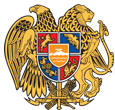 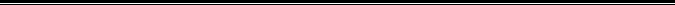 Հայաստանի Հանրապետության Սյունիքի մարզի Կապան համայնք 
ՀՀ, Սյունիքի մարզ, ք. Կապան, +374-285-42036, 060521818, kapan.syuniq@mta.gov.am